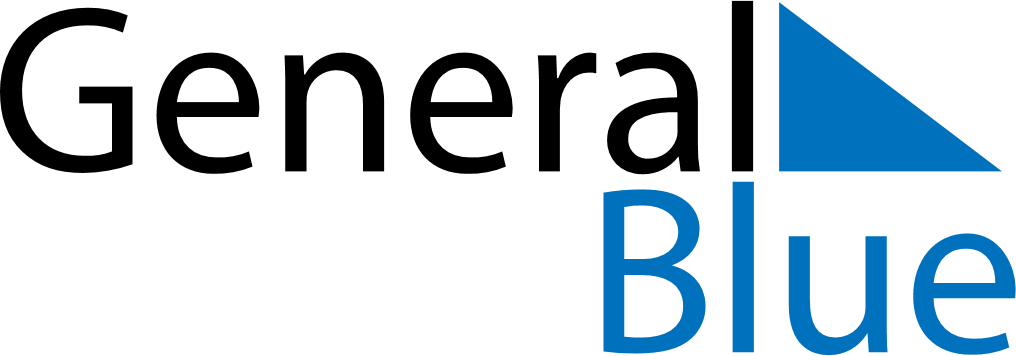 Daily PlannerJanuary 3, 2021 - January 9, 2021Daily PlannerJanuary 3, 2021 - January 9, 2021Daily PlannerJanuary 3, 2021 - January 9, 2021Daily PlannerJanuary 3, 2021 - January 9, 2021Daily PlannerJanuary 3, 2021 - January 9, 2021Daily PlannerJanuary 3, 2021 - January 9, 2021Daily Planner SundayJan 03MondayJan 04TuesdayJan 05WednesdayJan 06ThursdayJan 07 FridayJan 08 SaturdayJan 09MorningAfternoonEvening